GRADERINGGradering är till för att uppmuntra till fortsatt träning.Man börjar med vitt bälte för att förhoppningsvis efter ett antal år få sitt svarta bälte.SKK erbjuder sina elever gradering 2ggr. / år, en i slutet på vårtermin och hösttermin.Kostnad för gradering (administrativ avgift) inkluderar ej bälte. Bälte kan beställas sedan via hemsidan.GradGraderingsavgift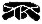 Dan Svart350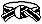 Dan mon SvartBarn350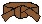 1–3 kyu brunt200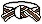 1–3 kyu mon bruntBarn200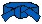 4 kyu blått150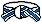 4 kyu mon blåttBarn150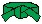 5 kyu grönt140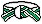 5 kyu mon gröntBarn140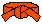 6 kyu orange130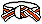 6 kyu mon orangeBarn130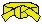 7 kyu gult120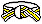 7 kyu mon gultBarn120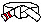 8 kyu vitt110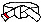 9 kyu vittBarn100